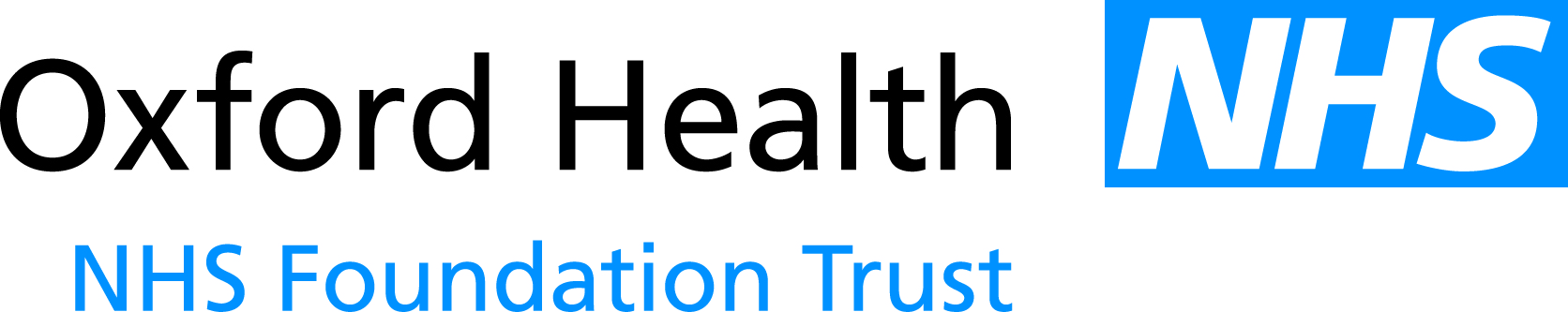 Report to the Meeting of the Oxford Health NHS Foundation Trust Board of Directors25 July 2012Corporate Registers – Register of Gifts and HospitalityThe Board is asked to note the following Corporate Register:Entries in the Register of Gifts and Hospitality since last report – 25 May 2011As requested by the Board at its meeting in May 2008, the Register shows ‘sponsorship’ in a separate section.REGISTER OF GIFTS AND HOSPITALITY - SPONSORSHIPREGISTER OF GIFTS AND HOSPITALITY - OTHERRecommendationThe Board is asked to note this report.Justinian C Habner	Trust Secretary23 July 2012DetailsIndividualsEst. ValueDate ReportedSponsored by Otsuka Pharmaceuticals to attend the “24th European College of Psychopharmacology” meeting from 3-7 September 2011, Paris, France.  Sponsorship included registration fees, return flight and accommodation.Dr. Theodoros Bargiotas£1,50019/05/11Sponsored by Lundbeck A/S to attend the “National Dementia Conference” conference in February 2012, London.  Sponsorship included registration fee, travel and accommodation.Dr. Philip Wilkinson£1,00029/11/11Sponsorship received from Bayer, Mates and MSD for a “Bodyzone Team Day” for all Contraception and Sexual Health Nurses, School Health Nurses, and Early Intervention Workers to attend.Susan Hunt£25008/05/12Sponsored by Lundbeck A/S to attend a meeting on “Significant Developments in Alzheimer’s Disease” on 19 June 2012 in London.  Sponsor is hosting the meeting.Dr Rebecca MatherNot known22/05/12DetailsIndividualsEst. ValueDate ReportedReceived a gift of one bottle of wine and one book token from the parents of a patient following care received through the Highfield Unit, Oxford.  Books purchased to be donated to the Unit.Tim Stott£11023/09/11Received a gift of cakes from Mayday Healthcare (Mayday Healthcare provide agency staff to the Trust).  Jane Brewster£2002/12/11Received a gift of flowers in a ceramic vase from the parents of a patient following care received through Wiltshire CAMHS and OSCA.  Saffia Ahmad£3028/12/11Received a gift of flowers in a ceramic vase from the parents of a patient following care received through Wiltshire CAMHS and OSCA.  Dr. Karen Boucher£3028/12/11Received a gift of flowers in a ceramic vase from the parents of a patient following care received through Wiltshire CAMHS and OSCA.  Jacqui Sayers£3028/12/11Received gifts of wine, biscuits, truffles and Christmas Tree decorations from four patients on the occasion of Christmas.  Dr. Julie Chalmers£5010/01/12Received a gift of novelty ice-cube trays from The Brace Place (private orthodontic practice).  All dental officers (approx. 30) at the Oxfordshire Salaried Primary Care Dental Service received the gift.  Hilary Mansfield£15020/01/12Accepted an invitation from Capsticks Solicitors LLP to attend lunch at Orrery Restaurant, London on 23 March 2012.Justinian Habner£10024/02/12Received a gift of a cheque from patient following care received through Community Therapy Service, Banbury.Jacqueline Lee & Lucy Cooke£2503/04/12Accepted an invitation from Deloitte to attend an NHS FT dinner at Arundel House, London on 3 May 2012.  Mike McEnaney£5010/05/12Accepted an invitation from KPMG to attend a dinner for NHS leaders at The Vineyard at Stockcross, Newbury on 24 May 2012.Julie Waldron & Mike McEnaney£25014/05/12Accepted an invitation from Oxford University Hospitals NHS Trust board to attend a dinner at Bicester Hotel, Oxfordshire on 16 May 2012.  Hospitality included one night accommodation.Julie Waldron£20024/05/12Accepted an invitation from Maintel to attend an event at Emirates Stadium on 11 June 2012.  The event showcased Maintel telecoms solutions.Shane Cantwell & Martin Liddle£10011/06/12Received a gift of body lotion and shower gel from patient following care received through Healthy Minds, High Wycombe.Dr. Alison Griffiths£3820/06/12Accepted invitation from Vodaphone to attend a golf day at Celtic Manor Resort, Wales on 10 July 2012.*One day of annual leave taken to attend the event.Mark Underwood£10005/07/12Received a gift of restaurant vouchers from family of a deceased patient following care provided through the Jericho Health Centre.Rachel Stater£5013/07/12Received a gift of a Marks & Spencer voucher from a patient following care provided through the Witney Stroke Unit.Naomi Evans£5013/07/12